桃園市桃園區北門國民小學交通安全活動成果桃園市桃園區北門國民小學交通安全活動成果三、交通安全與輔導:3-3-2訂定導護工作實施要點及考核獎勵措施，且有良好的執行狀況。三、交通安全與輔導:3-3-2訂定導護工作實施要點及考核獎勵措施，且有良好的執行狀況。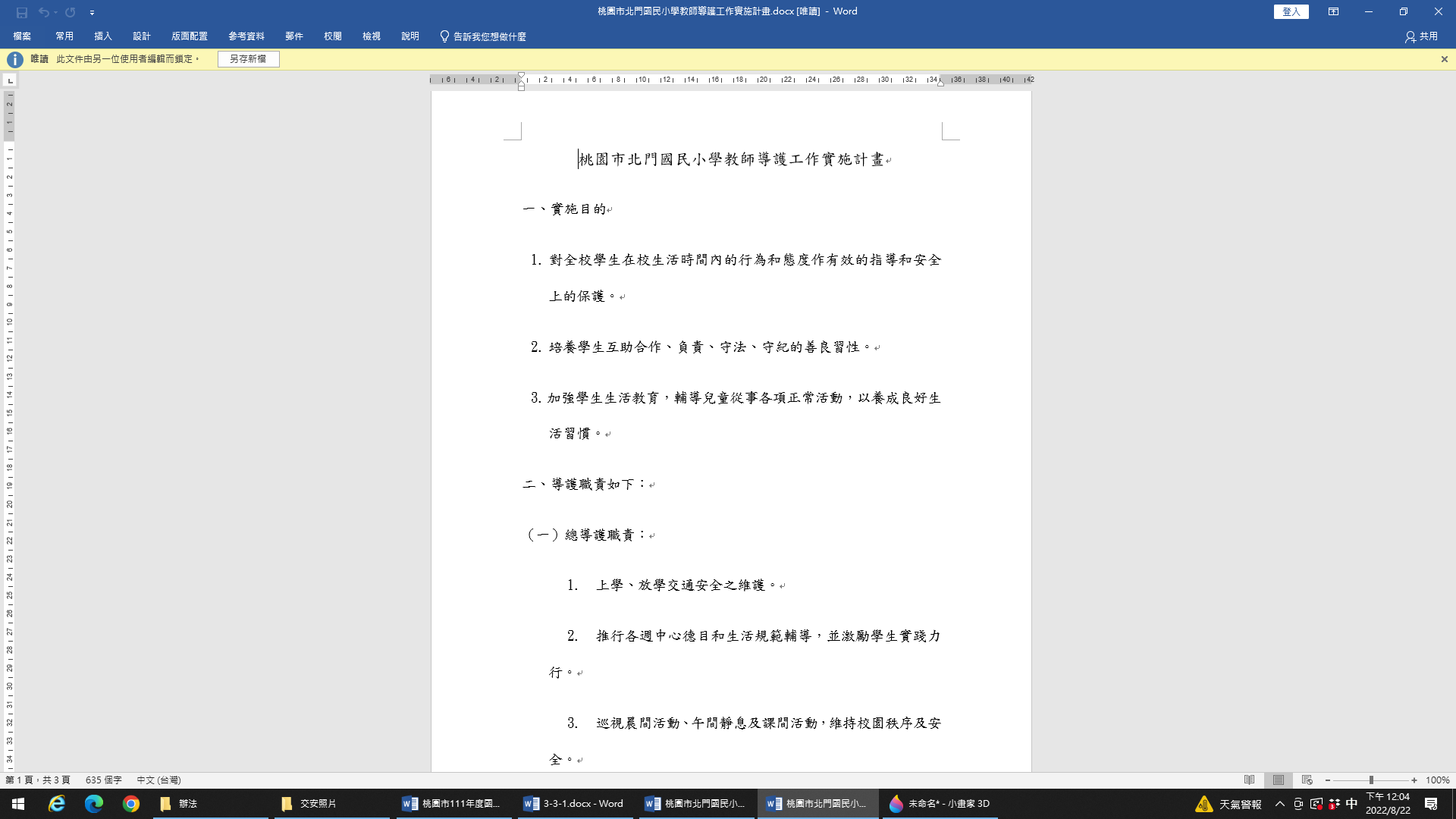 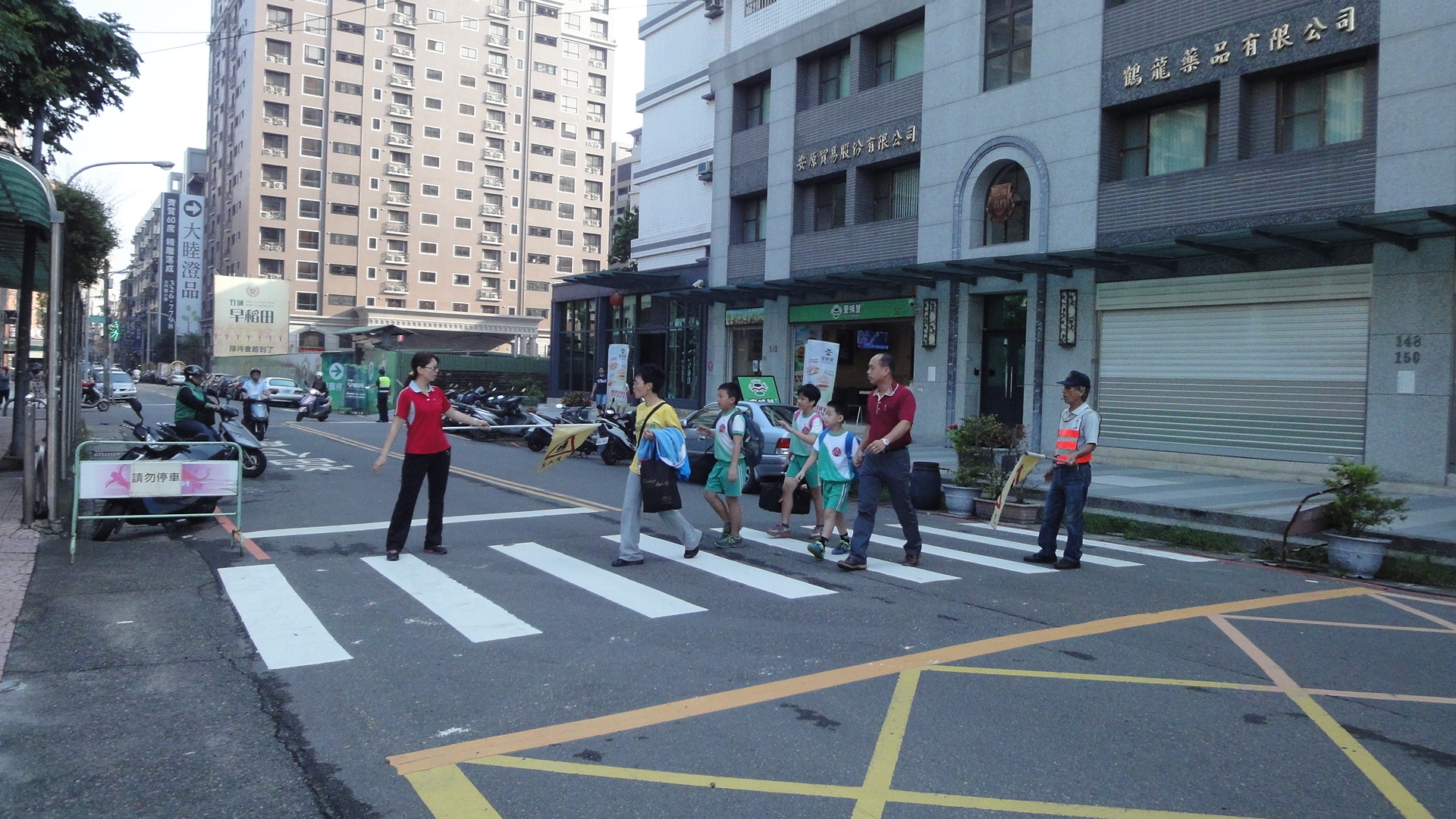 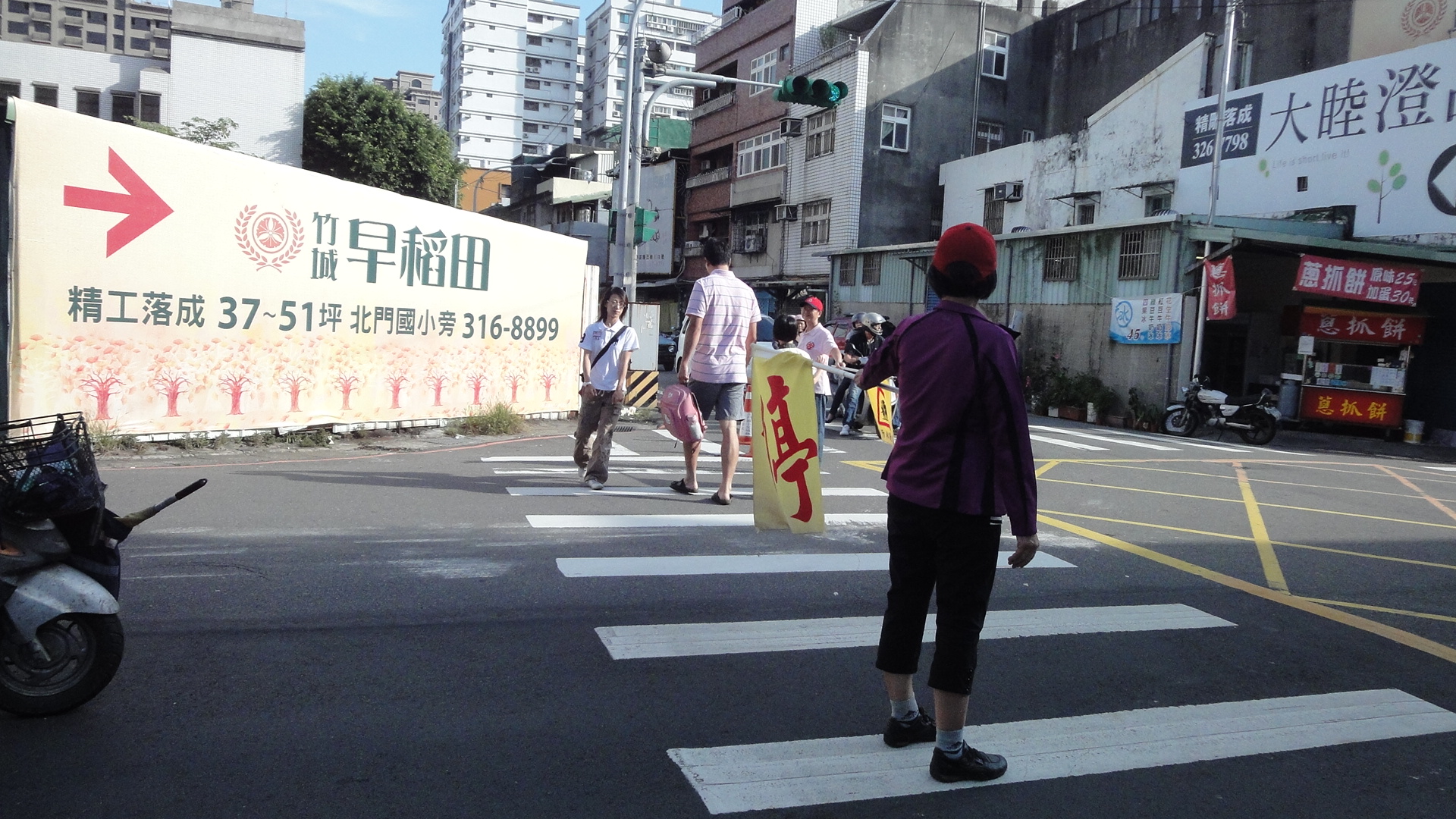 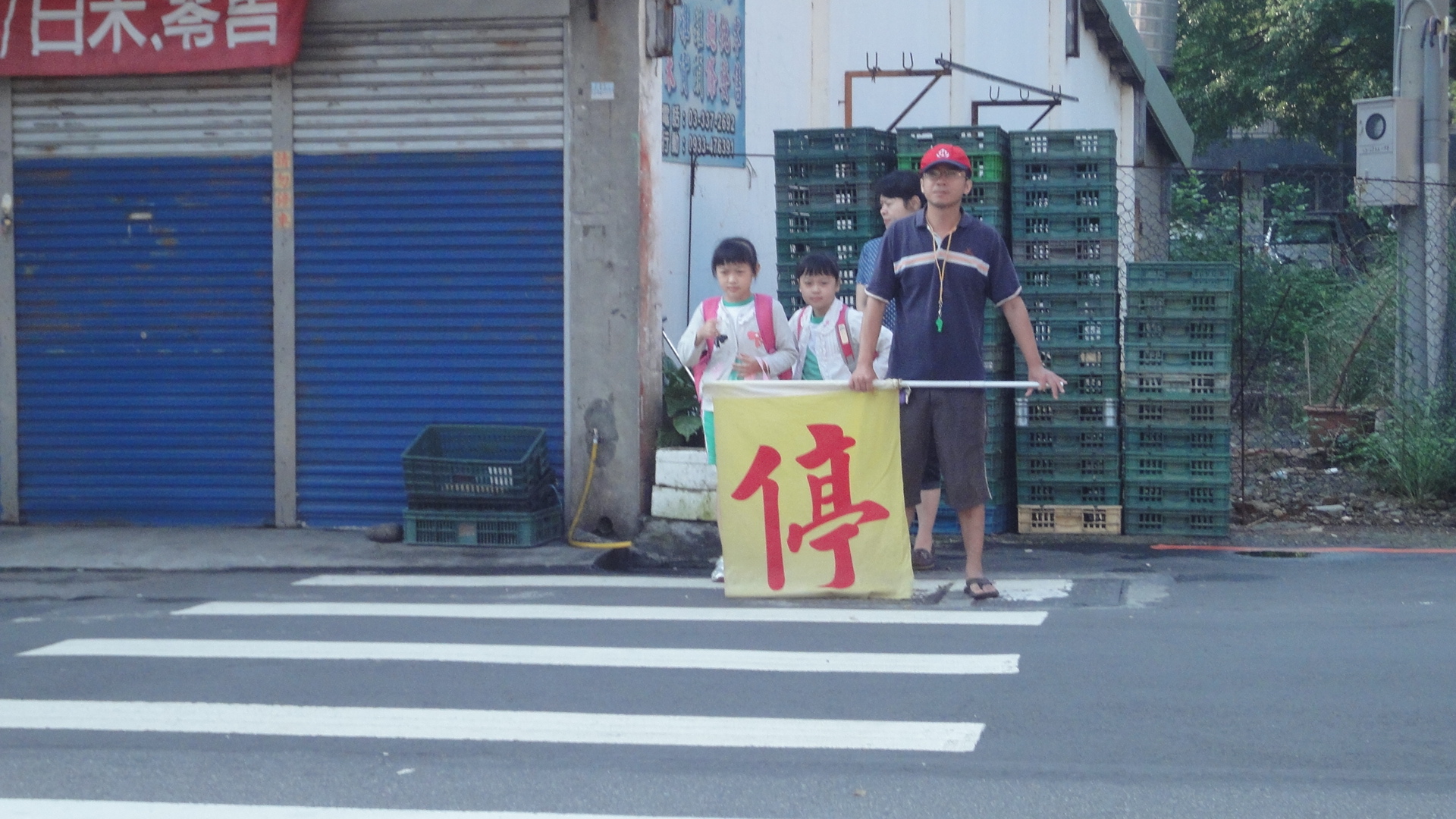 